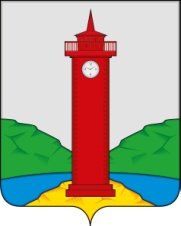 АДМИНИСТРАЦИЯ  СЕЛЬСКОГО ПОСЕЛЕНИЯ КУРУМОЧ МУНИЦИПАЛЬНОГО РАЙОНА ВОЛЖСКИЙ САМАРСКОЙ ОБЛАСТИПОСТАНОВЛЕНИЕ № 157                                                  от « 19»  мая   2021 года   Об утверждении карты комплаенс - рисков, плана мероприятий («дорожной карты») по снижению комплаенс -рисков и ключевых показателей эффективности антимонопольного законодательства Администрации    сельского поселения Курумоч  муниципального района Волжский Самарской области В соответствии с Указом Президента Российской Федерации от 21 декабря 2017 г. № 618 «Об основных направлениях государственной политики по развитию конкуренции», распоряжением Правительства Российской Федерации от 18 октября 2018 г. № 2258-р «Об утверждении методических рекомендаций по созданию и организации федеральными органами исполнительной власти системы внутреннего обеспечения требованиям антимонопольного законодательства», Постановлением Администрации сельского поселения Курумоч муниципального района Волжский Самарской области От 12.03.2021г. № 69 «Об утверждении Положения об организации в Администрации сельского поселения Курумоч муниципального района Волжский Самарской области  системы внутреннего обеспечения соответствия требованиям антимонопольного законодательства (антимонопольного комплаенса), Администрация сельского поселения Курумоч  муниципального района Волжский Самарской области ПОСТАНОВЛЯЕТ:	   Утвердить прилагаемые:- карту комплаенс - рисков Администрации сельского поселения Курумоч  муниципального района Волжский Самарской области  (далее - Администрация) согласно приложению № 1 к настоящему постановлению.- план мероприятий («дорожную карту») по снижению  комплаенс - рисков Администрации сельского поселения Курумоч  муниципального района Волжский Самарской области на 2021 год согласно приложению № 2 к настоящему постановлению.- ключевые показатели эффективности антимонопольного законодательства Администрации сельского поселения Курумоч  муниципального района Волжский Самарской области  на 2021 год  согласно приложению № 3 к настоящему постановлению.  3.Настоящее постановление вступает в силу со дня его официального опубликования и подлежит размещению на официальном сайте Администрации сельского поселения Курумоч и в информационном вестнике «Вести сельского поселения Курумоч». 4. Контроль за исполнением настоящего постановления оставляю за собой.    Глава сельского    поселения Курумоч	                                                         И.В.Елизаров Кондратьева 3021910Приложение 1
к постановлению Администрациисельского поселения Курумоч
                                                                                                муниципального района Волжский                                                                                              Самарской области
от 19 мая  2021 г. № 157Карта комплаенс - рисков Администрации сельского поселения Курумоч  муниципального района Волжский Самарской области на 2021 год  Приложение 2
к постановлению Администрациисельского поселения Курумоч
                                                                                                муниципального района Волжский                                                                                              Самарской области
от 19 мая  2021 г. № 157План мероприятий («Дорожная карта»)по снижению рисков нарушения антимонопольного законодательства (комплаенс - риски)  Администрации сельского поселения Курумоч  муниципального района Волжский Самарской области   на 2021 годПриложение 3
к постановлению Администрациисельского поселения Курумоч
                                                                                                муниципального района Волжский                                                                                              Самарской области
от 19 мая  2021 г. № 157Ключевые показатели эффективности антимонопольного комплаенса
Администрации сельского поселения Курумоч  муниципального района Волжский Самарской области   на 2021 год№п/пУровень рискаОписание рисковПричины возникновения рисков и их оценкаМероприятия по минимизации и устранению рисковНаличие (отсутствие) остаточных рисковВероятностьповторноговозникновениярисковВ сфере формирования документов стратегического планированияВ сфере формирования документов стратегического планированияВ сфере формирования документов стратегического планированияВ сфере формирования документов стратегического планированияВ сфере формирования документов стратегического планированияВ сфере формирования документов стратегического планированияВ сфере формирования документов стратегического планирования1СущественныйРазработка документов системы стратегического планирования и НПА  с нарушениями антимонопольного законодательства, содержащими дискриминационное условия для хозяйствующих субъектовНедостаточноезнаниедействующегозаконодательстваНесвоевременное отслеживание изменений законодательстваСоблюдение административных регламентов, порядков и положений при разработке проектов НПАПроведение правовой экспертизы проектов НПА на предмет соответствия антимонопольному законодательствуПроведение заседаний рабочих групп, советов и сессий по вопросам разработки иОстаточный риск сохраняется, но снижаетсяСохраняетсяисполнения документов стратегического планированияВ  сфере инвестиционной и  предпринимательской  деятельностиВ  сфере инвестиционной и  предпринимательской  деятельностиВ  сфере инвестиционной и  предпринимательской  деятельностиВ  сфере инвестиционной и  предпринимательской  деятельностиВ  сфере инвестиционной и  предпринимательской  деятельностиВ  сфере инвестиционной и  предпринимательской  деятельностиВ  сфере инвестиционной и  предпринимательской  деятельности2СущественныйРазработка НПА, затрагивающих вопросыинвестиционной и предпринимательской деятельности с нарушениями, вводящими избыточные обязанности, запреты и ограничения для хозяйствующих субъектовНедостаточноезнаниедействующегозаконодательстваНесоблюдениеустановленныхпроцедурПроведение оценки регулирующего воздействия проектов нормативно-правовых актов и экспертизы нормативно-правовых актовОбеспечение ведения на официальном сайте Администрации раздела «Оценка регулирующего воздействия проектов НПА и экспертиза НПА»Остаточный риск сохраняется, но снижаетсяСохраняетсяВ  сфере закупок товаров, работ,  услуг для  обеспечения государственных и муниципальных нуждВ  сфере закупок товаров, работ,  услуг для  обеспечения государственных и муниципальных нуждВ  сфере закупок товаров, работ,  услуг для  обеспечения государственных и муниципальных нуждВ  сфере закупок товаров, работ,  услуг для  обеспечения государственных и муниципальных нуждВ  сфере закупок товаров, работ,  услуг для  обеспечения государственных и муниципальных нуждВ  сфере закупок товаров, работ,  услуг для  обеспечения государственных и муниципальных нуждВ  сфере закупок товаров, работ,  услуг для  обеспечения государственных и муниципальных нужд3ВысокийНарушение антимонопольного законодательства при осуществлении закупок товаров, работ, услуг для обеспечения муниципальных нуждОграничениеНедостаточный опыт применения законодательства  о контрактной системе в  сфере  закупок Регулярное обучение сотрудников, повышение профессиональной квалификации сотрудников в  сфере  закупок,  членов  комиссии по закупкам (самообразование, повышениеОстаточный риск сохраняется, но снижаетсяСохраняетсяколичества участников закупкиСовершение    комиссией  по  осуществлению закупок действий ограничивающих  конкуренциюквалификации, образовательные мероприятия)Изучениеправоприменительной практики и мониторинг изменений законодательстваВ сфере  предоставления государственных и муниципальных услугВ сфере  предоставления государственных и муниципальных услугВ сфере  предоставления государственных и муниципальных услугВ сфере  предоставления государственных и муниципальных услугВ сфере  предоставления государственных и муниципальных услугВ сфере  предоставления государственных и муниципальных услугВ сфере  предоставления государственных и муниципальных услуг4СущественныйИстребование документов, непредусмотренных действующим законодательством при оказании муниципальных услугНарушениеединообразия,предоставлениепреимуществотдельнымхозяйствующимсубъектам;Несоблюдение установленных процедурНедостаточная квалификация и опыт сотрудниковСоблюдение административных регламентов; мониторинг и анализ выявленных нарушенийОстаточный риск сохраняется, но снижаетсяСохраняется№п/пОписание рисковМероприятиеПоказательСрокОтветственный1. В сфере формирования документов стратегического планирования1. В сфере формирования документов стратегического планирования1. В сфере формирования документов стратегического планирования1. В сфере формирования документов стратегического планирования1. В сфере формирования документов стратегического планирования1. В сфере формирования документов стратегического планирования1.1Разработка документов системы стратегического планирования и  НПА с нарушениями антимонопольного законодательства, содержащими дискриминационные условия для хозяйствующих - субъектовСоблюдение административных регламентов, порядков и положений при разработке проектов НПАОтсутствие в документах стратегического планирования положений, создающих дискриминационные условия для хозяйствующих субъектов2021 г.Специалисты структурного  подразделения Администрации, ответственные за разработку документов стратегического планирования1.2Разработка документов системы стратегического планирования и  НПА с нарушениями антимонопольного законодательства, содержащими дискриминационные условия для хозяйствующих - субъектовПроведение правовой экспертизы проектов НПА на предмет соответствия антимонопольному законодательствуВыявление и снижение рисков, недопущение нарушений антимонопольного законодательства2021 г.Специалист 1 категории - юрист4.2.Мониторинг и анализ выявленныхнарушенийСовершенствование системы внутреннего контроля2021 г.Главный специалист-главный бухгалтер администрации Специалист 1 категории - юрист№п/пНаименование показателяОтветственный исполнительСрокКлючевой показатель эффективности (%)1Доля проектов нормативных правовых актов Администрации района, в которых выявлены риски нарушения антимонопольного законодательстваВедущий  специалист   - юристСпециалист 1  категории  по кадрам2021 г.02Количество сотрудников Администрации района,  прошедших обучающие мероприятия (семинары, круглые столы) по антимонопольному законодательству и антимонопольному комплаенсуВедущий  специалист   - юристСпециалист 1  категории  по кадрам 2021 г.33Доля нормативных правовых актов Администрации района, в которых выявлены риски нарушения антимонопольного законодательстваВедущий  специалист   - юристСпециалист 1  категории  по кадрам2021 г.04Коэффициент снижения количества нарушений антимонопольного законодательства со стороны Администрации  районаАдминистрация сельского поселения Курумоч2021 г.100